Round Towers Clondalkin, Good Counsel, Westmantown & St Pats Palmerstown GAA Advanced Performance CoachingU-13 – U-16 Boys & Girls      Date 		                                  Venue 				                  Time Tues 29th Oct: 	                 Round Towers Clondalkin GAA Club (Football)		          11am-2.30pmWed 30th Oct: 	                 Good Counsel GAA Club (Hurling & Camogie)		          11am-2.30pmThurs: 31st Oct                    Westmanstown GAA Club (Physical & Lifestyle)		          11am-2.30pmTotal Cost: €50 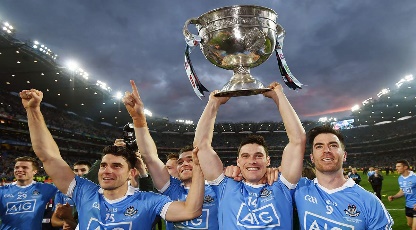 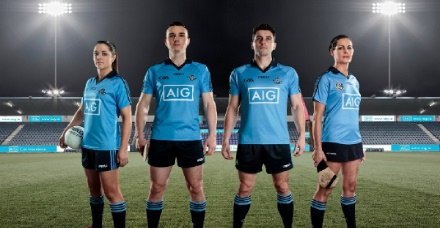 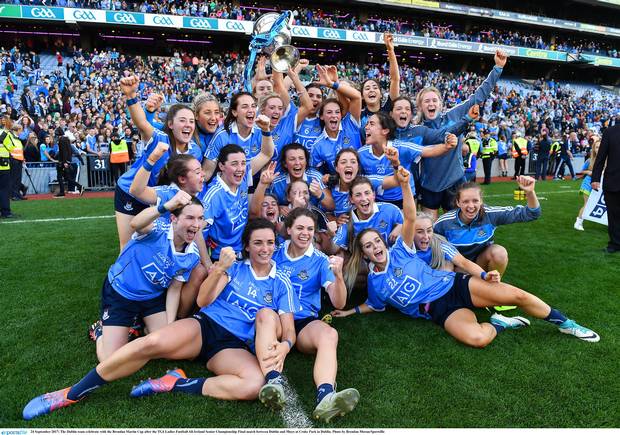 Special Guest Coaches Include Inter County PlayersHigh Performance Coaching		County Stars For Coaches	Fun & EnjoymentHealth & Wellbeing Session		Covering All Codes		Improve Your PerformanceBring A Packed Lunch And Water BottlePlayers Name: ………………………………………………………………………………………………………….Age: …………………………………………………………………………………………………………………………Date of birth: …………………………………………………………………………………………………………..Name of Parent/Guardian: ……………………………………………………………………………………….Parent/Guardian Contact Number: ………………………………………………………………………….Any Medical conditions :…………………………………………………………………………………………..